LUKE HOFMAIERSAG-AFTRA/AEAlukehofmaier@gmail.com www.lukehofmaier.com 646-325-5198Height: 6'1 Weight: 165 lbsFILM/TV:SPOILER ALERT			    Principal                      Harlan Films/Michael ShowalterFBI: MOST WANTED	Co-Star	NBCUniversal/Elodie Keene HEART OF SQUIRRELS	Lead	Dir. Stacy CochranA(WOKE)	Lead	DCTV/Alinca HamiltonCINDY & DEAN	Lead	Columbia University, TJ ChoiREGIONAL THEATER:PRIDE@PREJUDICE	Bingley/Bennet, etc.	Chester Theatre Co., Daniel Elihu KramerNOW CIRCA THEN	Gideon (lead)	Chester Theatre Co., Sean Christopher Lewis*Nominated for Best Actor by The Berkshire Theatre Critics AwardsTRAINING:Columbia University School of The Arts MFA Acting Program Class of 2018 – Anne Bogart, James Calleri, Ron Van Lieu, Gregory Mosher, Andrei Serban.Adelphi University: B.F.A Acting Program – Maggie Lally, Nicolas Petron, Brian Rose. Improv –The Magnet Theater: Rick Andrews, Nick KannelisVoice: Louis Sacco (Lyric Baritone) Accents : Stephen GabisSPECIAL SKILLS:Guitar Player. Recommended Pass in Unarmed Stage Combat (SAFD, 2016). Lightsaber. Single Sword. RP &. Cockney, Irish, Scottish, German, American Southern, Russian Dialects. Juggles Bean Bag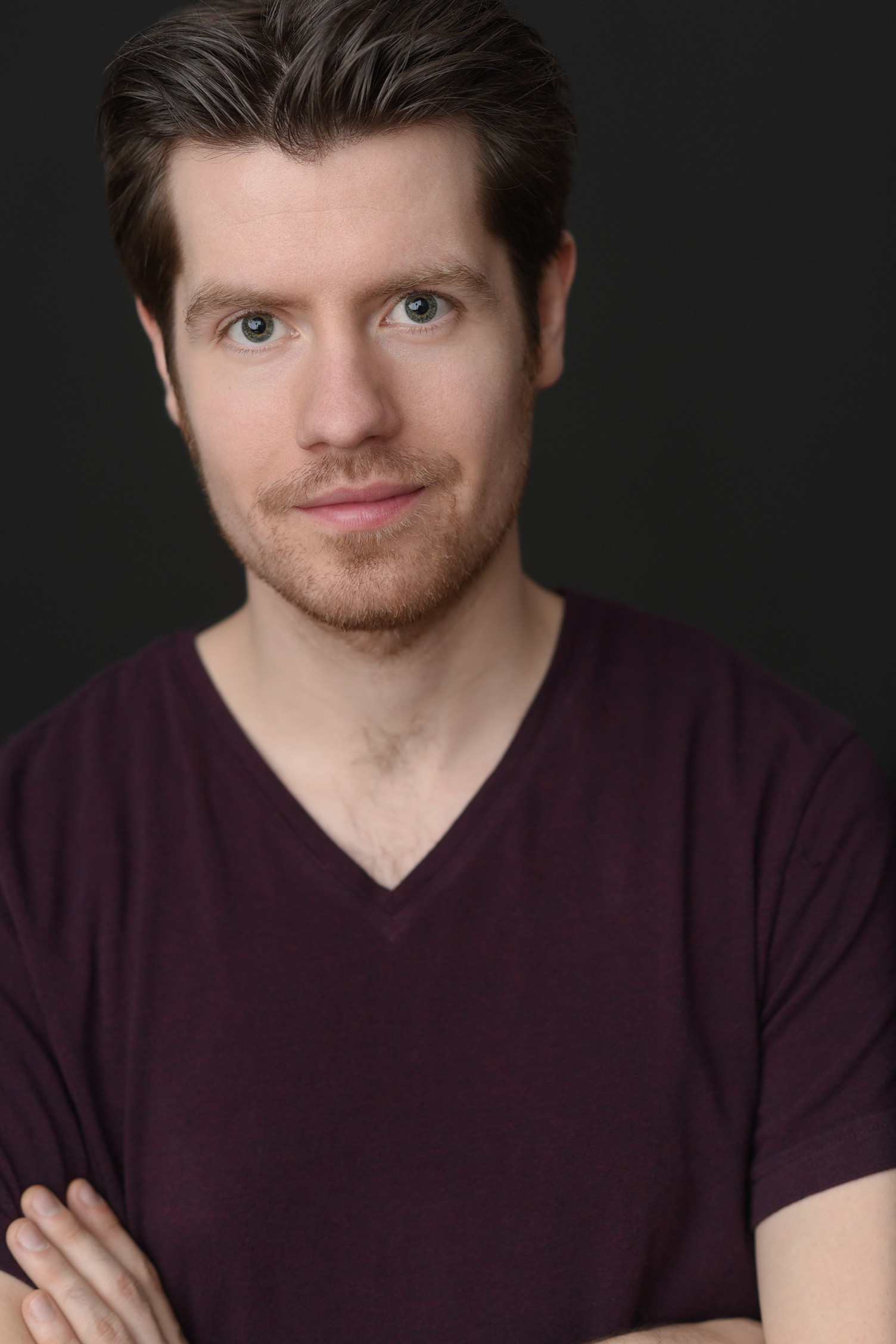 JEFFREY CORIOLANUS DUTCH MASTERS THE WHO'S TOMMYSteve (co-lead) Volscian/Senator Steve (Understudy) EnsembleEmpirical Theater Co., Josh Kellman Commonwealth Shakespeare Co., Steven Maler Berkshire Theatre Group, Brian RoffBerkshire Theatre Group, Eric HillNY THEATER: THE UNDERSTUDY                            Jake  Morningside Players, Susanna Frazer PRIDE & PREJUDICESENSE & SENSIBILITYMr. DarcyColonel BrandonHudson Classical, Nicholas Martin-SmithHudson Classical, Nicholas Martin-SmithTHE POOR OF NEW YORKPaul FairweatherMetropolitan Playhouse, Alex RoeINTO THE ZONESPC JonesSignature Theatre, Ann CooleyJULIUS CAESARMark Antony u.sClassic Stage Co, Ashley Brooke MonroeSOMEONE DIES AT THE ENDNYC/Mark59E59 Theaters/Edinburgh Fringe Festival*THE TEMPESTTrinculoColumbia University, NJ AgwunaMAD FORESTBogdanColumbia University, Pirronne YousefzadehTHE ALIENSJasperColumbia University, James CalleriPROOFHalColumbia University, Ron Van LieuRICHARD IIIRichard IIIColumbia University, Andrei SerbanMUCH ADOBenedickColumbia University, Andrei SerbanMONTH IN THE COUNTRYAlekseyThe Morningside Players, Susanna FrazerALL MY SONSChris KellerThe Morningside Players, Susanna Frazer